«Оживленное» изображение ручейка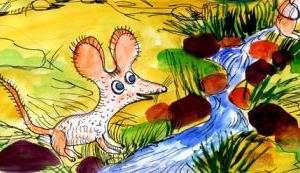 Солнце.Картинки на тему: «ВЕСНА»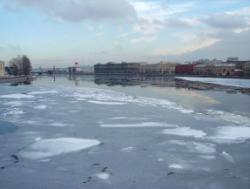 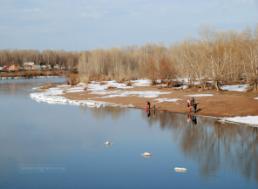 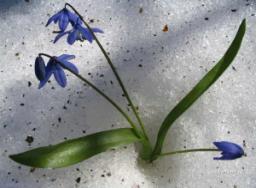 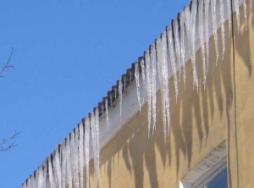 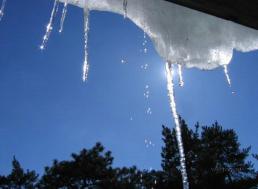 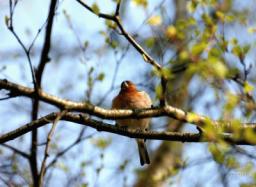 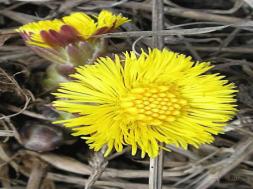 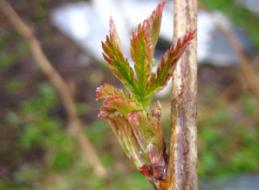 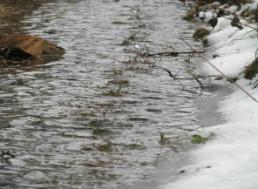 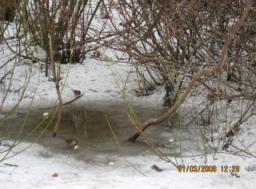 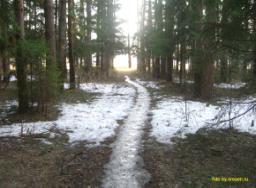 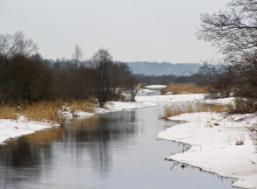 